AXE 1 IDENTITIES & EXCHANGES							What makes you you?KEY QUESTION: How can people connect with their home identity when they live elsewhere?WARM-UPMission 1 : Listen to the beginning of the radio show and write down the 4 questions asked :----GROUP WORK : You have 8 minutes to make a list of the criteria [kraɪˈtɪərɪə] that make up your identity. Then, share them with the class.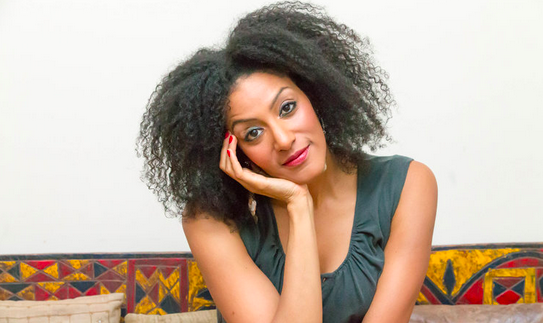 MISSION 2 : Listen to a guest’s answer and take notes. What do you learn from her ?Does she use the same criteria as you to talk about her identity ? Complete the following paragraph.Sarah Jones, an American /ˈæktrəs/ _____________________ and /ˈpleɪraɪt/  _____________________, answers those questions and talks about her /ˌmʌltiˈfæsɪtɪd/ _____________________  identity and the way she quite /ˈiːzɪli/ _____________________  and /ˈnætʃərəli/  _____________________ moves between different parts of herself. She talks about her /aɪˈdentɪti/  _____________________ in terms of her family /ˈɒrɪdʒɪnz/ _____________________  and says she feels /əˈmerɪkən/ _____________________, /ˌkærɪˈbiːən/  _____________________, /ˈaɪrɪʃ/ _____________________  and Latino as well. She also refers to her /eθˈnɪsɪti/ _____________________ and the fact that she is from a /ˈmɪkst/ /ˈbækgraʊnd/ _______________  _____________________ with a black father and a white mother. She seems /ˈkʌmfərtəbəl/ _____________________ having several different aspects to her identity and can feel different /dɪˈpendɪŋˈɒn/ _____________________ which family members she is with. Her /ˈʌpbrɪŋɪŋ/ _____________________and her parents’ /ˌəʊpənˈmaɪndɪdnɪs/_____________________ allow her to /ˈfɪtɪn/ ____________________ wherever she goes.Translate the following sentences about Sarah JonesLa réponse de Sarah est intéressante car elle relie son identité très directement à son origine ethnique, et il est logique que d’avoir des parents d’origines différentes ou d’avoir été élevé dans plusieurs pays enrichit la culture et l’identité d’une personne. On peut également dire que la découverte d’une nouvelle culture à travers l’apprentissage d’une langue étrangère peut changer la façon dont nous voyons le pays ou les pays où elle est parlée, ce qui peut avoir un impact sur notre propre identité. MISSION 3 : Spice up your vocabularyA. Finish each sentence with an appropriate ending.People who migrate to other countriesYour culture and traditionsNational identities don’tFeeling out of place sometimes… can impact on how you see yourself.… always represent individual identities.… sometimes feel they have a dual identity.… leads people to reconnect with their roots.B. Complete each sentences with an appropriate word. Remember to conjugate the verbs.Many people (être élevé dans)_____________________________________________ in one country but end up living in another.When you live away from your family and friends, you may sometimes (avoir le mal du pays) ___________________________ or (partagé entre plusieurs cultures) _________________ ________________________and (pas à sa place) __________________________.Depending on your personality, you may either feel (bien-intégré) ______________________  or  you may never succeed in (s’intégrer) ___________________________________________.Only knowing your (langue maternelle) ____________________________ may be tricky if you want to travel the world. (ÊTRE BILINGUE) __________________________and learning English as a second language for instance, will help you not to be misunderstood in most (pays étrangers) ___________________________________.If you want to be (naturalisé) ______________________________, every country has a different immigration procedure to follow so you’d better (se renseigner) _________________________ ____________________ before.